TEHYN KUOPION AMMATTIOSASTO RY:N SÄÄNTÖMÄÄRÄINEN KEVÄTKOKOUSTORSTAINA 21.3.2024 KLO 17.30LOUNASRAVINTOLA MAIRELLA, PUIJONKATU 30, 70110 KUOPIOTehyn Kuopion ao ry sääntömääräinen Kevätkokous torstaina 21.3.2024 klo 17.30 Lounasravintola Mairella, Puijonkatu 30.Kokouksessa käsitellään sääntömääräiset asiat; toimintakertomus vuodelta 2023, tilinpäätöksen vahvistaminen ja vastuuvapauden myöntäminen sekä SOTE- sopimuksen sekä KVTESin neuvottelutavoitteiden käsittely.Menu: vihersalaatti, broileripastasalaatti, 3 erilaista pizzaa, vesi, mehu, kahvi, tee ja mokkapalat.Ruokailun vuoksi sitovat ilmoittautumiset 15.3. mennessä ilmoittautumislinkin kautta  
https://forms.office.com/r/H9VwghB53r?origin=lprLinkIlmoittautumalla annat luvan väliaikaisen rekisterin pitoon.Ilmoittautumisajan loppumisen jälkeen peruutuksesta joudut maksamaan ruokailun todelliset kustannukset 25 euroa, pois lukien lääkärintodistuksella todettu sairastuminen.
Kokoukseen osallistujien kesken arvotaan palkintoja ja jokaiselle osallistujalle lahja.TERVETULOA!				Hallitus                                              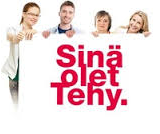 